Groep 4/5 (herfstvakantie-kerstvakantie)Wat een feest de afgelopen tijd. Het begon allemaal in november met een hele interessante workshop techniek. Iets wat we allemaal fantastisch vonden. Nadat we in onze klas strooipieten op bezoek hadden gehad werd het tijd voor 5 december. Een van de absolute hoogtepunten van de afgelopen tijd. Een dag na sinterklaas stond de kerstboom alweer en werd het tijd voor het feest van licht. Zie hieronder een sfeerimpressie van de afgelopen tijd.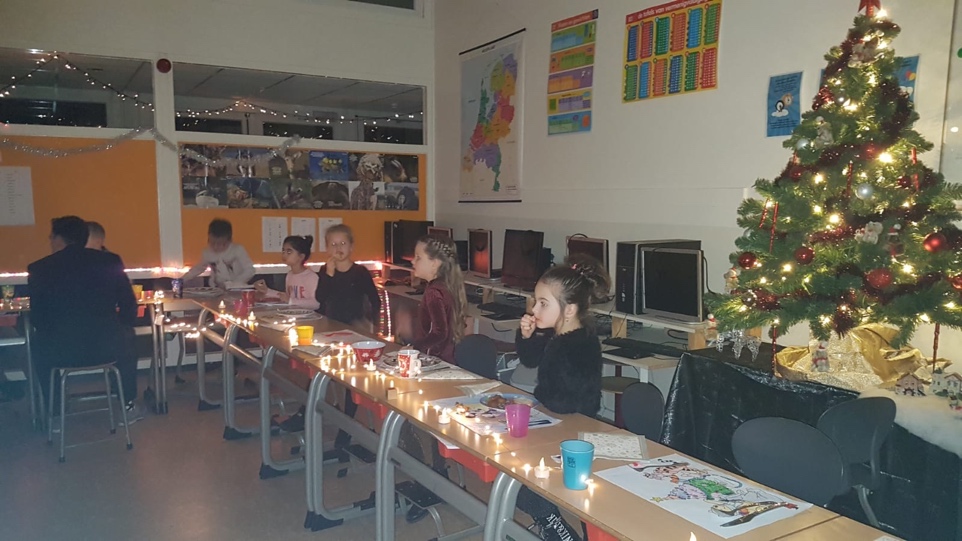 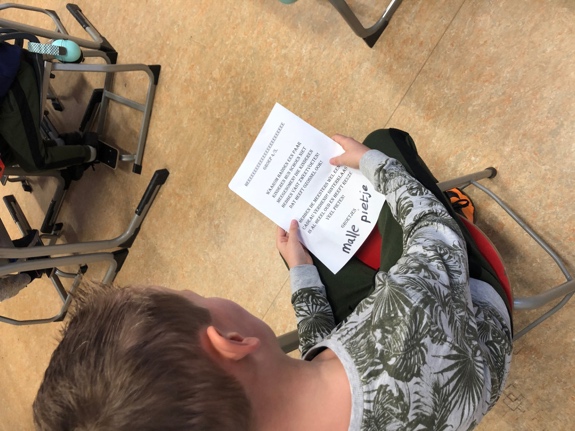 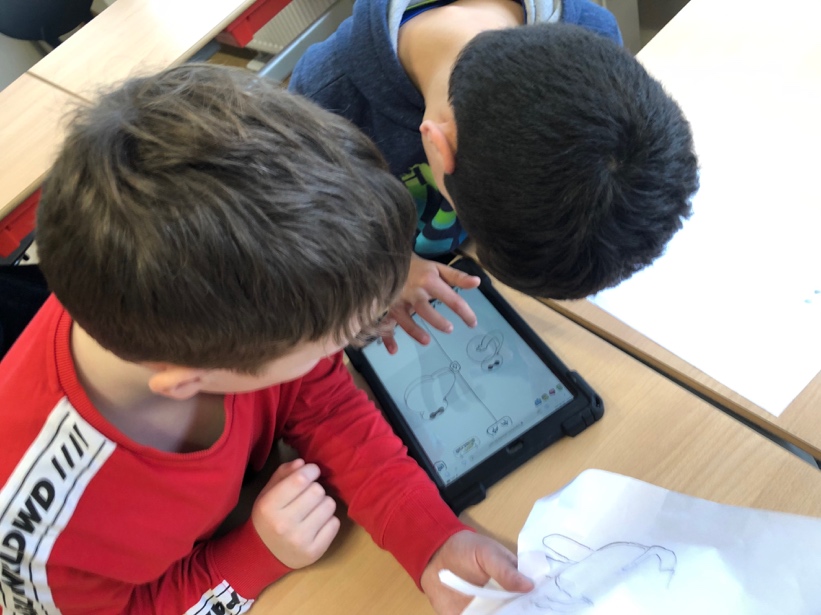 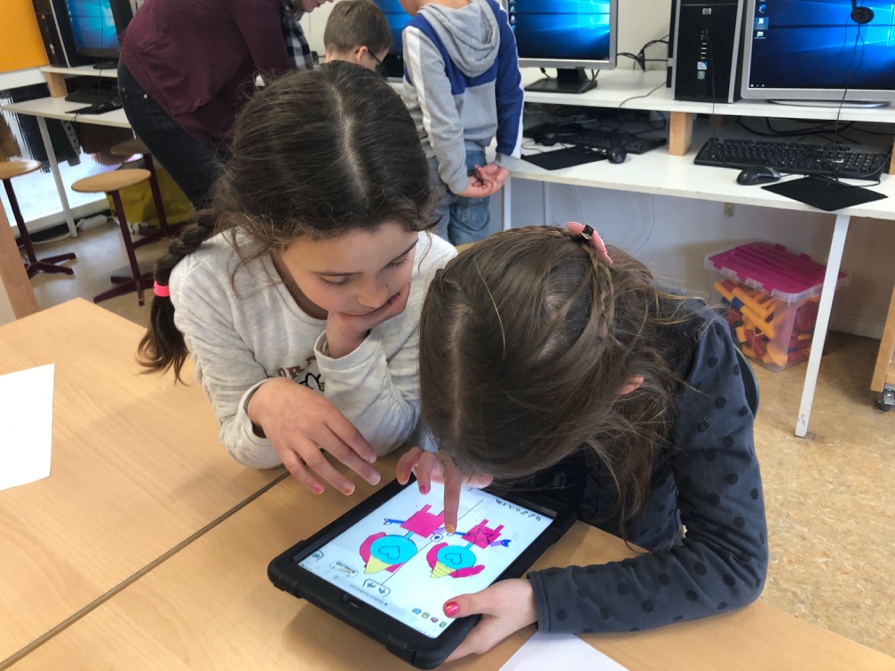 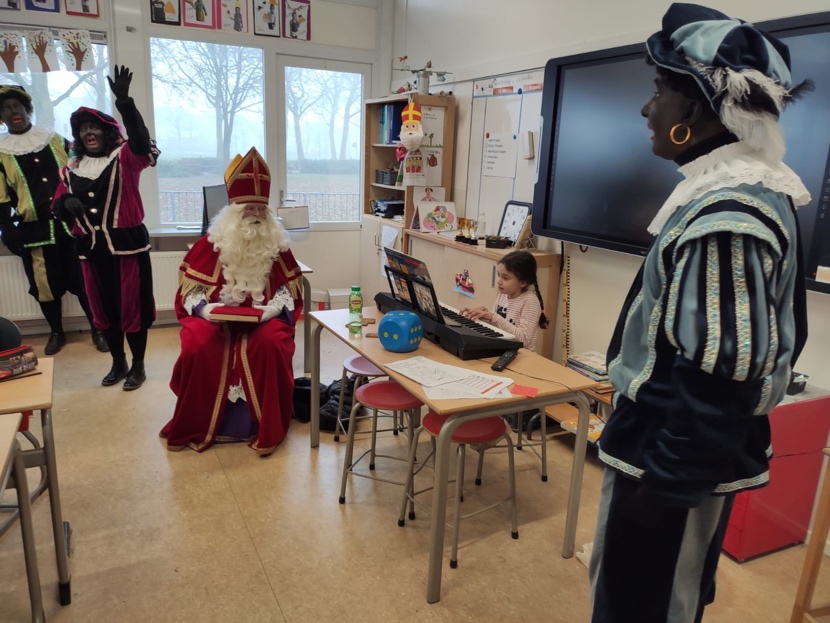 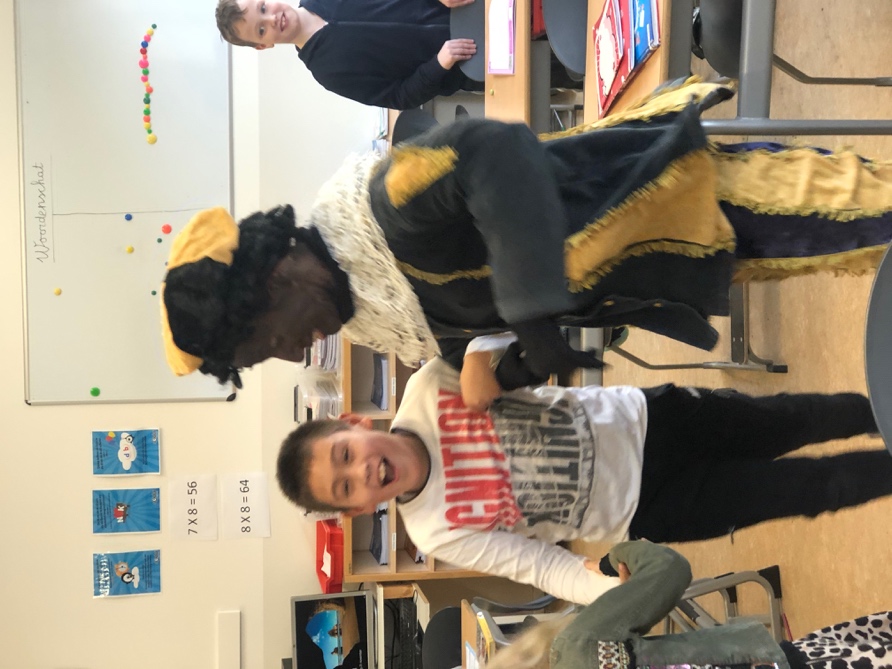 